PROGRAM STUDENT LEARNING OUTCOMES2013       College of Letters, Arts, and Social Sciences (CLASS)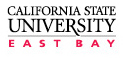        MAJOR:  SOCIOLOGY, B.A.          CLASS FACT (Faculty Assessment Coordinator Team)Students graduating with a B.A. in Sociology from Cal State East Bay will be able to:Students graduating with a B.A. in Sociology from Cal State East Bay will be able to:Students graduating with a B.A. in Sociology from Cal State East Bay will be able to:I.L.O Alignment1read and understand academic studies on, and critically analyze cultural representations of,  populations subordinated by race/ethnicity, social class, gender and sexuality;read and understand academic studies on, and critically analyze cultural representations of,  populations subordinated by race/ethnicity, social class, gender and sexuality;I.L.Os 32critically examine the veracity of “truth claims” by developing an understanding, identification, and application of appropriate:  1.) methods of data collection; 2.) sampling methods; and, 3.) statistical tests for testing simple hypotheses (quantitative data analysis).;critically examine the veracity of “truth claims” by developing an understanding, identification, and application of appropriate:  1.) methods of data collection; 2.) sampling methods; and, 3.) statistical tests for testing simple hypotheses (quantitative data analysis).;I.L.O.s 13demonstrate an ability to work collaboratively with community partners through internship placements in local social service agencies that are overseen by social service professionals [for Social Service Option]; anddemonstrate an ability to work collaboratively with community partners through internship placements in local social service agencies that are overseen by social service professionals [for Social Service Option]; andI.L.O.s 44read, interpret, integrate and synthesize abstract sociological arguments and theories.read, interpret, integrate and synthesize abstract sociological arguments and theories.I.L.O.s 6